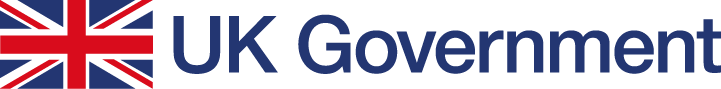 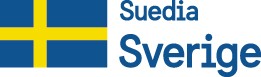 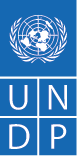 PROGRAMUL DE SUSȚINERE A ÎNTREPRINDERILORMICRO, MICI ȘI MIJLOCII GHID PENTRU APLICANȚIimplementat în cadrul Proiectului de Dezvoltare a capacităților de export pe malurile Nistrului (AD TRADE)Mai 2023CUPRINSCONTEXT	3DESPRE PROGRAM	3CRITERII DE ELIGIBILITATE 	4CRITERII DE EVALUARE	5DEPUNEREA PROPUNERILOR DE PROIECT	5PROCESUL DE SELECȚIE	6Proiectul PNUD/AdTrade ajută întreprinderile micro, mici și mijlocii (IMMM) în dezvoltarea și creșterea potențialului de export. În 2020, 36 de ÎMM au primit sprijin financiar, ceea ce i-a ajutat să-și înceapă propria afacere, iar pentru companiile existente să-și extindă capacitățile de producție, să diversifice activitățile și să devină mai competitive.Scopul proiectului este de a stimula dezvoltarea și extinderea întreprinderilor mici și mijlocii, crearea de noi întreprinderi și creșterea potențialului celor existente.Pe ambele maluri ale Nistrului există numeroase probleme actuale cu care se confruntă IMM în ultimii ani: multiplele crize ce generează restricții privind livrările materiei prime și logistica vamală, dificultățile legate de eficiența energetică a întreprinderilor, care agravează situația deja dificilă a sectorului IMMM.Deși IMMMurile au potențial de creștere și pot lansa produse / servicii noi, cu avantaje competitive semnificative, inclusiv pentru piețele Uniunii Europene, impactul lor asupra economiei este încă mic sau chiar nesemnificativ în cazul malului stâng. Întreprinderile din sectoarele: IT, agricultură, vinificație, turism, industria ușoară, companii care promovează surse alternative de energie; demonstrează capacitatea de a genera valoare adăugată mare, creând locuri permanente de muncă, dezvoltând sinergii cu sectoare conexe. Implementarea tehnologiilor și soluțiilor energetice eficiente, modernizarea și inovarea echipamentelor, dezvoltarea în afaceri și parteneriatele pot permite afacerilor să reducă costurile de consum energetic, să-și crească competitivitatea produselor/serviciilor, să desfășoare activități economice, dar și să reducă impactul negativ asupra mediului înconjurător.Având în vedere cele de mai sus, proiectul PNUD/AdTrade va sprijini 20 de întreprinderi micro, mici și mijlocii cu sume de până la 15.000 de dolari SUA per companie pe ambele maluri ale Nistrului.DESPRE PROGRAM	Programul de susținere a IMMM, administrat de Agenția de Inovații și Dezvoltare, implementat de PNUD în cadrul PRoiectului „Dezvoltarea capacităților de export pe malurile Nistrului” (AdTrade), cu susținerea financiară a Suediei și Marii Britanii Moldova, este concentrat pe dezvoltarea companiilor și start-up-urilor promițătoare, în special a celor conduse de femei sau care au un impact pozitiv asupra grupurilor vulnerabile, inclusiv femei sau migranți întorși (pe malul drept sau stâng al Nistrului).În cadrul acestui concurs de granturi, vor fi selectate 20 idei de afaceri (proiecte) de pe ambele maluri ale Nistrului, din care vor fi selectate 10 persoane fizice ce intenționează să-și deschidă o afacere și 10 companii existente. Proiectele selectate vor primi un sprijin de până la 15.000 USD fiecare, sub formă de procurări de bunuri (utilaje, instrumente, echipamente de producție etc.), creare de produse IT și, în plus, pot fi incluse și servicii care să ajute la dezvoltarea afacerii (marketing, branding, ambalare etc.). Bugetul total alocat pentru cele 20 de proiecte este de 300.000 USD. De asemenea, timp de 18 luni, beneficiarii vor avea acces la cursuri de formare gratuite și la servicii de mentorat oferite de specialiști practicanți din diferite sectoare, precum și de angajați ai companiilor locale cu rezultate de succes de pe ambele maluri ale Nistrului. Se așteaptă ca fiecare dintre cele 20 de companii beneficiare să creeze cel puțin câte două locuri de muncă permanente, în special pentru persoanele care reprezintă grupurile vulnerabile, femei, refugiați/refugiate și migranți/migrante care s-au întors recent în țară.Se va acorda prioritate afacerilor care reușesc să demonstreze viabilitatea, durabilitatea, inovația și potențialul de export. Inovațiile sunt încurajate atât în procesele de management, cât și în producție, fiind important să servească la creșterea competitivității produselor/serviciilor oferite.Una din condițiile obligatorii este cofinanțarea a cel puțin 20% din cheltuielile pentru echipamente/servicii pentru dezvoltarea afacerii-proiectului. Această contribuție trebuie acoperită din alte surse decât cele oferite de proiectul AdTrade.CRITERII DE ELIGIBILITATE	În competiție vor fi admise ideile de proiect care îndeplinesc următoarele criterii de eligibilitate:Proiecte depuse și care urmează să fie implementate de persoane juridice cu statut de întreprinderi micro, mici sau mijlocii înregistrate oficial. Prioritatea va fi acordată întreprinderilor micro și mici cu până la 49 de angajați;În cazul persoanelor fizice ce urmează să aplice, cererile pot fi depuse doar de acele persoane fizice care se obligă să înregistreze o întreprindere micro, mică sau mijlocie sau o altă formă de organizare juridică a activității antreprenoriale în termen de 30 de zile de la anunțarea rezultatelor concursului. Finanțarea va fi oferită doar după înregistarea companiei, adică pe numele persoanei juridice;Proiectele de afaceri care presupun o contribuție de cel puțin 20% din suma solicitată în cererea de finanțare. Toate sursele de finanțare, inclusiv cele acordate sub formă de grant, trebuie să fie clar specificate în formularul de cerere. Contribuția trebuie să fie furnizată în echivalent monetar;Vor fi create cel puțin 2 locuri de muncă permanente, iar prioritatea va fi acordată persoanelor din grupurile vulnerabile, în special femeilor, refugiați/refugiate și migranți/migrante care s-au întors recent în țară;Persoanele juridice care, la momentul depunerii cererii, nu au datorii către bugetul public. Ca dovadă, la solicitarea comisiei, trebuie prezentat un certificat eliberat de autoritatea fiscală;În concurs pot participa întreprinderi (sau viitoare întreprinderi) de pe ambele maluri ale Nistrului, în cazul cererilor de pe malul drept, prioritatea va fi acordată solicitanților din zona de Securitate;Prioritate va fi acordată întreprinderilor care se orienteză spre export, întreprinderea care promovează eficientizarea energetică a întreprinderii și au un consum redus de energie.Cheltuieli neeligibile:Procurarea de puieți, animale, semințe, autovehicule inclusiv motociclete (excepție fiind tehnica agricolă), produse farmaceutice, echipament medical, orice echipament procurat fără aprobarea prealabilă a Proiectului AdTrade;Cheltuieli pentru ceremonii, petreceri, sărbători și achiziționarea sau producția de băuturi alcoolice, produse din tutun, arme, bunuri de lux, alte bunuri interzise de Regulile ONU, inclusiv cele legate de organizarea jocurilor de noroc;Cheltuieli pentru achiziții sau activități care au fost acoperite anterior din alte surse;Cheltuieli pentru servicii financiare, cum ar fi dobânzile la credite, rambursarea datoriilor de credit și împrumuturi;Cheltuieli pentru impozite și amenzi: astfel de cheltuieli nu pot fi incluse în bugetul proiectului;Achiziții sau evenimente care nu sunt necesare pentru realizarea scopurilor Programului;Obligațiuni și/sau datorii, amenzi și penalități aplicate beneficiarului.Notă: Fiecare antreprenor/antreprenoare, va putea beneficia de un singur grant, chiar dacă din partea aceleiași companii/ persoane fizice vor fi înaintate mai multe aplicații. Aplicațiile vor fi evaluate conform următoarelor criteriilor enumerate mai jos:V. PROCEDURA DE APLICARE	Potențialii beneficiari, care întrunesc condițiile prezentului apel, pot aplica la concurs, înaintând dosarul de participare, care va include:Cererea de finanțare (ideea de afaceri), conform anexei nr.1. și anexei nr.2Certificatul de înregistrare, în cazul persoanelor juridice aplicanteCopiile rapoartelor financiare pentru ultimii 2 ani, în cazul persoanelor juridice aplicante.Pentru potențiali solicitanți vor fi organizate sesiuni informative pentru a prezenta obiectivele Programului, dar și despre cum să completeze proiectul de afaceri. Sesiunile informative vor avea loc în următoarele orașe:Tiraspol - 29 mai 2023 la ora 10:00Slobozia - 29 mai 2023 la ora 15:00Grigoriopol - 31 mai 2023 la ora 10:00Dubăsari - 31 mai 2023 la ora 15:00Rîbnița - 07 iunie 2023 la ora 10:00Camenca - 07 iunie 2023 la ora 15:00Vadul lui Vodă - 09 iunie 2023 la ora 10:00La cerere, sesiunea informativă va fi organizată online (data și ora vor fi publicate ulterior).Persoanelor interesate care doresc să participe la sesiunile informative li se oferă posibilitatea să se înregistreze la următorul link: https://forms.gle/hV8u7spMbQJ6coa9A.Cererea de finanțare, inclusiv Ghidul Solicitantului, este postată pe site-ul Agenției pentru Inovație și Dezvoltare (https://innovation.md/). Aceste documente pot fi obținute și prin solicitarea lor la adresa de e-mail: info@innovation.md.Cererea de finanțare împreună cu documentele de suport trebuie trimise în format electronic la adresa info@innovation.md și roman.turcan@undp.md până la data de 18 iunie 2023 inclusiv. Subiectul mesajului: Concurs2023/Adtrade.Cererea de finanțare poate fi completată în limba rusă sau română. Cererile completate manual nu sunt acceptate. Cererea de finanțare trimisă prin alte mijloace nu este acceptată. Cererile incomplete sau trimise după termenul limită nu vor fi luate în considerare. Documentele trimise prin e-mail nu trebuie să depășească 20 MB. Atașamentele mai mari de 20 MB trebuie să fie împărțite în mai multe mesaje, iar în subiectul fiecărui mesaj, în afară de "concurs2023/Adtrade" (vezi mai sus), trebuie să fie specificat "partea X din Y".Pentru clarificări cu privire la concurs, puteți suna la numărul de telefon +373 69163443 sau 0-533-80988, sau trimite întrebări prin e-mail la adresa info@innovation.md și dorina.ciobanu@undp.org.VI.	PROCEDURA DE SELECTARE	Selectarea proiectelor se va baza pe principii de merit, transparență, egalitate și utilizare rațională de fonduri. Evaluarea propunerilor de proiect include două etape:Etapa I: Verificarea administrativă. În cadrul acestei etape va fi verificată eligibilitatea proiectelor conform criteriilor de eligibilitate de mai sus. Etapa II: Evaluarea calitativă a proiectelor. Activitățile de evaluare la această etapă sunt realizate de un Comitet de Evaluare în baza criteriilor de evaluare. Proiectele care vor acumula cel mai mare punctaj vor fi recomandate spre finanțare și aprobate de Comitetul de Supraveghere al proiectului AdTrade.Criterii de evaluarePunctaj maximCalitatea/ competitivitatea și durabilitatea planului de afaceri propus. Potențialul de competitivitate al modelului de afaceri și al nișei de afaceri propuse, sustenabilitatea economică a propunerii de afaceri, abordarea pentru creșterea productivității muncii, potențialul pentru viitorul creșterii și crearea de noi locuri de muncă.40Potențialul de export al afacerii. Cererile din partea companiilor orientate spre export vor avea un avantaj puternic.20Ideile inovatoare de afaceri ce includ concepte, tehnologii noi sau modelele inovative de gestionare a businessului, reducerea consumului de energie (de obținere a energiei verzi), utilizarea extinsă a tehnologiilor informaționale sau afacerile în sectorul TIC.20Cooperarea între maluri - cooperarea cu alte întreprinderi de pe malul opus pentru a produce bunuri sau a oferi servicii cu valoare adăugată sporită.10Impactul afacerii asupra comunităților locale, prin implicarea în câmpul muncii a grupurilor vulnerabile, inclusiv a femeilor, refugiați/refugiate și migranți/migrante care s-au întors recent în țară.10Total       100